Приватне акціонерне товариство "ЗАВОД "ЧАСIВОЯРСЬКІ АВТОБУСИ "Звіт про корпоративне управління станом на "31" грудня 2020 р.VII. Звіт керівництва (звіт про управління)1. Вірогідні перспективи подальшого розвитку емітента.Економіка Товариства , як і України в цілому , розвивалася в звітному році під впливом складних умов.Актуальною залишається проблема більш активного наповнення  заводського портфелю замовлень. Вимоги до парку автобусів, які виготовляються на заводі , що працюватимуть на маршрутах загального користування, визначена органами виконавчої влади та органами місцевого самоврядування за пасажиромісткістю, класом, технічними та екологічними показниками. А саме: обладнання двигунами , що відповідають нормам  екологічної безпеки не нижче ЄВРО 5, пасажиромісткість не менше  21 місця для сидіння(крім водія). Конструкції автобусів, які пристосовані для перевезення осіб з інвалідністю, повинні передбачати можливість перевезення одного інвалідного візка. Автобуси повинні бути обладнані електронними інформаційними табло.    Підприємство працює над розробкою та впровадженням у виробництво нових моделей автобусів для утримання на ринку виробників автобусів; проводить їх сертифікацію в акредитованих органах відповідно до чинного законодавства України. ПрАТ приступило до розробки нової продукції на базі комплектуючих FORD та  IVEKO (автомобіль,без кузова,незавершений КТЗ). 2. Інформація про розвиток емітента.Назва показників	             Од.вим.	                                  Звіт 2020 р.	   Звіт 2019 р.  2020р. у % до 2019 р.Обсяг товарної продукції	тис.грн. 	                                  50749,2	      91153,2              55,7Обсяг реалізованої продукції	тис.грн.		                  43843,4	      80799,6              54,3Чисельність  працюючих усього	осіб	                           91	              99	                91,9Середньомісячна  заробітна плата 1-го працюючого  грн. 10650,8       15067,8            70,7     За підсумками поточного року обсяг виробництва промислової товарної продукції у діючих оптових цінах склав 50749,2 тис.грн. (за 2019 рік - 91153,2 тис.грн.)., в тому числі по видах:-	автобуси  - 49374,5  тис.грн.;-	послуги з переобладнання - 1374,7  тис. грн.    Обсяг реалізованої товарної продукції ПрАТ "Завод "Часівоярські автобуси" в 2020 році склав 43843,4 тис.грн. (2019 рік - 80799,6 тис.грн.), в тому числі по видах:-	автобуси   -  42422,2 тис.грн.;-	послуги з переобладнання - 1421,2 тис.грн.      Середньомісячна заробітна плата одного штатного працівника за 2020 рік зменшилася у порівнянні з минулим роком на 29,3% та склала 10650,8 грн. (у 2019 році - 15067,8 тис.грн.). У наступному 2021 році заробітна плата одного працівника підприємства поступово зростатиме.Основні конкуренти ПрАТ "Завод "Часівоярські автобуси":-	Приватне акціонерне товариство "Автомобільна Компанія "Богдан Моторс";-	Приватне акціонерне товариство "Чернігівський автомобільний завод" корпорації "Еталон";-	Приватне акціонерне товариство "Бориспільський автозавод" корпорації "Еталон";-	Приватне акціонерне товариство "Запорізький автомобілебудівний завод".Основні споживачі продукції підприємства :Товариство з обмеженою відповідальністю "Стрійське АТП"Приватне підприємство "СТАЛКЕР"Товариство з обмеженою відповідальністю "ДИМЕРСЬКЕ АТП"Товариство з обмеженою відповідальністю  "УЛФ -ФІНАНС" Товариство з обмеженою відповідальністю "Лізингфінанс"Товариство з обмеженою відповідальністю   "АВТОСТАНЦІЯ СТРІЙ"Приватне підприємство" Євротранс Юг"Приватне підприємство "НАДІЯ 2000"Товариство з обмеженою відповідальністю "ПОЛІТЕХАВТО-Б" Головною споживчою властивістю виробленої продукції є її надійність, низькі затрати на обслуговування  транспортних засобів.Продукція ПрАТ "Завод "Часівоярські  автобуси"---Автобус РУТА 25F (категорія М2, клас II, пасажиромісткість 24)-- Автобус РУТА 25   (категорія М2, клас II,  пасажиромісткість 25)---Автобус РУТА 44С (категорія М3, клас II, пасажиромісткість 45)---Автобус РУТА 22   (категорія М2,  клас II,  пасажиромісткість 24)-- Автобус РУТА 40С (категорія М3,  клас I,   пасажиромісткість  44) --Автобус  РУТА 23   (категорія М2, клас I,   пасажиромісткість 24)--  Автобус РУТА 33С (категорія М3, клас II, пасажиромісткість 33)3. Інформація про укладення деривативів або вчинення правочинів щодо похідних цінних паперів емітентом, якщо це впливає на оцінку його активів, зобов'язань, фінансового стану і доходів або витрат емітентаДеривативів або вчинення правочинів щодо похідних цінних паперів у 2020році не було.2) інформація про схильність емітента до цінових ризиків, кредитного ризику, ризику ліквідності та/або ризику грошових потоківДуже важливим залишається питання  кредитування споживачів та замовників даної продукції. Також гальмує складання прогнозів  та планів на виробництво політика цін на енергоносії та основні комплектуючі, матеріали  для виготовлення готової продукції; ситуація в країні, через географічне розташування потужностей виробництва в близкості до зони АТО. На пiдприємствi має мiсце недовикористання промислового потенцiалу.       Управління ризиками на ПрАТ "Завод "Часівоярські автобуси" включає розробку і реалізацію економічно обґрунтованих рекомендацій і заходів, які спирається на результати оцінки рисків, техніко-технологічній і економічний аналіз потенціалу і середовища функціонування підприємства, нормативну базу господарювання, що діє і прогнозовану, економіко-математичні методи, маркетингові і інші дослідження.     Об'єктом оцінки і управління ризиком є стратегічні вирішення підприємства, стратегічний план, що містить ряд тверджень майбутнього розвитку зовнішнього по відношенню до підприємства середовища, рекомендацій по образу дій керівництва і колективу підприємства, прогнозних висловів про реакції на планованих стратегічних заходах споживачів продукції, постачальників сировини, конкурентів і ін.4. Звіт про корпоративне управління:1) власний кодекс корпоративного управління, яким керується емітент1.1. Товариство в своїй діяльності не керується власним кодексом корпоративного управління.Відповідно до вимог чинного законодавства України, Товариство не зобов'язане мати власний кодекс корпоративного управління. Ст.33 Закону України "Про акціонерні товариства" питання затвердження принципів (кодексу) корпоративного управління товариства віднесено до виключної компетенції загальних зборів акціонерів. Загальними зборами акціонерів Приватного акціонерного товариства "Завод "Часівоярські автобуси"кодекс корпоративного управління не затверджувався. У зв'язку з цим, посилання на власний кодекс корпоративного управління, яким керується емітент, не наводиться.1.2. Товариство не користується кодексом корпоративного управління фондової біржі, об'єднання юридичних осіб або іншим кодексом корпоративного управління. Товариством не приймалося рішення про добровільне застосування перелічених кодексів. Крім того, акції ПрАТ "Завод "Часівоярські автобуси" на фондових біржах не торгуються, Товариство не є членом будь-якого об'єднання юридичних осіб. У зв'язку з цим, посилання на зазначені в цьому пункті кодекси не наводяться.1.3. Посилання на всю відповідну інформацію про практику корпоративного управління, застосовану понад визначені законодавством вимоги: принципи корпоративного управління, що застосовуються Товариством в своїй діяльності, визначені чинним законодавством України та Статутом, який розміщений за посиланням http://rutabus.emitents.net.ua/ua/ Будь-яка інша практика корпоративного управління не застосовується.Який орган здійснював реєстрацію акціонерів для участі в загальних зборах акціонерів останнього разу у звітному році ?Який орган здійснював контроль за станом реєстрації акціонерів або їх представників для участі в останніх загальних зборах у звітному році (за наявності контролю) ?У який спосіб відбувалось голосування з питань порядку денного на загальних зборах останнього разу у звітному році?Які були основні причини скликання останніх позачергових зборів у звітному році ?Чи проводились у звітному році загальні збори акціонерів у формі заочного голосування? (так/ні)  НіУ разі скликання позачергових загальних зборів зазначаються їх ініціатори:У разі скликання, але не проведення чергових загальних зборів зазначається причина їх непроведення :  У разі скликання, але не проведення позачергових загальних зборів зазначається причина їх непроведення:4) інформація про наглядову раду та виконавчий орган емітентаСклад наглядової ради (за наявності) Чи проводилися засідання наглядової ради? Загальний опис прийнятих на них рішень :1 ПРОТОКОЛ № 7 від 10.08.2020Порядок денний:1. Про скликання річних Загальних зборів Товариства2. Про  залучення суб'єкта оціночної діяльності - суб'єкта господарювання для визначення ринкової вартості акцій ТоваристваВирішили;1. Провести річні Загальні збори ПРИВАТНОГО АКЦІОНЕРНОГО ТОВАРИСТВА "ЗАВОД "ЧАСІВОЯРСЬКІ АВТОБУСИ" "16" жовтня 2020р. (далі - "Загальні збори"). Затвердити проект порядку денного Загальних зборів:1. Обрання лічильної комісії, голови та секретаря загальних зборів2. Розгляд звіту Наглядової ради Товариство за 2019р. та затвердження заходів за результатами його розгляду 3. Розгляд висновків зовнішнього аудиту за 2019р. та затвердження заходів за результатами його розгляду4. Затвердження річного звіту Товариства за 2019р. 5. Затвердження порядку розподілу прибутку.6. Викуп Товариством розміщених ним акцій2.ПРОТОКОЛ № 8 від 11.09.2020Порядок денний:1. Про затвердження ринкової вартості акцій Товариства.Вирішили:Затвердити ринкову вартість однієї простої іменної акції Товариства, номер свідоцтва про реєстрацію випуску акцій: 47/05/1/10, дата реєстрації випуску акцій: 28.05.2010р., міжнародний ідентифікаційний номер цінних паперів: UA4000069793, у розмірі 10,65 грн. (десять гривень шістдесят п'ять копійок).3. ПРОТОКОЛ № 8/1 від 07. 09. 2020р.Порядок денний:1. Про затвердження повідомлення про проведення річних Загальних зборів ТоваристваВирішили:Затвердити повідомлення про проведення річних Загальних зборів Товариства, призначених на 16 жовтня 2020 р.:ПРОТОКОЛ № 9 від 30.09.2020Порядок денний:1. Затвердження порядку денного Загальних зборів Товариства2. Затвердження форми та тексту бюлетенів для голосування на Загальних зборах ТоваристваВирішили:Затвердити наступний порядок денний Загальних зборів Приватного акціонерного товариства "Завод "Часівоярські автобуси", проведення яких призначено на 16.10.2020р.ПРОТОКОЛ № 10 від 16.10.2020Порядок денний:1. Обрання аудитора Товариства.Вирішили:       1. Обрати аудитора ПП "Аудиторська фірма "Аудит-Інформ" для проведення аудиторської перевірки річної фінансової звітності Товариства за 2020 рік.ПРОТОКОЛ № 11 від 16.10.2020Порядок денний:1.	Надання згоди на вчинення значного правочину2.	Надання згоди на вчинення правочину, щодо вчинення якого є заінтересованість директора Товариства3.	Надання згоди на вчинення правочину, щодо вчинення якого є заінтересованість голови Наглядової ради ТоваристваВирішили:Надати згоду на вчинення Приватним акціонерним товариством "Завод "Часівоярські автобуси", код ЄДРПОУ 01350252, значного правочину щодо викупу простих іменних акцій, випущених Товариством, номер свідоцтва про реєстрацію випуску акцій 47/05/1/10, дата реєстрації випуску акцій 28.05.2010р, міжнародний ідентифікаційний номер цінних паперів: UA4000069793, у акціонера Товариства з обмеженою відповідальністю  "ГРУПА ІНВЕСТИЦІЙНИЙ СТАНДАРТ", код ЄДРПОУ 35830798,  у кількості 1 856 700 (один мільйон вісімсот п'ятдесят шість тисяч сімсот) шт. за загальною вартістю 19 773 855,00 (дев'ятнадцять мільйонів сімсот сімдесят три тисяч вісімсот п'ятдесят п'ять гривень 00 коп.) грн.Вирішили:Надати згоду на вчинення Приватним акціонерним товариством "Завод "Часівоярські автобуси", код ЄДРПОУ 01350252, правочину із заінтересованістю щодо викупу простих іменних акцій, випущених Товариством, номер свідоцтва про реєстрацію випуску акцій 47/05/1/10, дата реєстрації випуску акцій 28.05.2010р, міжнародний ідентифікаційний номер цінних паперів: UA4000069793, у акціонера Полосухіна Олексія Володимировича у кількості 735 901 (сімсот тридцять п'ять тисяч дев'ятсот одна) шт. за загальною вартістю 7 837 345,65 (сім  мільйонів вісімсот тридцять сім тисяч триста сорок п'ять  гривень 65 коп.) грн. Договір укласти відповідно до проекту, що додається до цього протоколу. Від імені Товариства доручити підписати договір про викуп акцій голові Наглядової ради Полосухіну Олександру Володимировичу.Вирішили:Надати згоду на вчинення Приватним акціонерним товариством "Завод "Часівоярські автобуси", код ЄДРПОУ 01350252, правочину із заінтересованістю щодо викупу простих іменних акцій, випущених Товариством, номер свідоцтва про реєстрацію випуску акцій 47/05/1/10, дата реєстрації випуску акцій 28.05.2010р, міжнародний ідентифікаційний номер цінних паперів: UA4000069793, у акціонера Полосухіна Олександра Володимировича у кількості 735 902 (сімсот тридцять п'ять тисяч дев'ятсот дві) шт. за загальною вартістю 7 837 356,30 (сім  мільйонів вісімсот тридцять сім тисяч триста п'ятдесят шість  гривень 30 коп.) грн. Договір укласти відповідно до проекту, що додається до цього протоколу. Процедури, що застосовуються при прийнятті наглядовою радою рішень; визначення, як діяльність наглядової ради зумовила зміни у фінансово-господарській діяльності товариства:Процедури, які застосовуються при прийнятті рішень наглядовою радою на підприємстві не розроблені. Наглядова рада приймає ключові рішення в діяльності товариства, здійснює розробку стратегiї, спрямовану на пiдвищення прибутковостi та конкурентоспроможностi товаристваКомітети  в  складі  наглядової  ради (за наявності) Чи проведені засідання комітетів наглядової ради, загальний опис прийнятих на них рішень: У разі проведення оцінки роботи комітетів зазначається інформація щодо їх компетентності та ефективності :Які з  вимог до членів наглядової ради викладені у внутрішніх документах акціонерного товариства?Коли останній  раз  було обрано нового члена наглядової ради, яким чином він ознайомився зі своїми правами та обов'язками?Як визначається  розмір винагороди членів наглядової ради?Інформація про виконавчий органСклад виконавчого органуДодаткова інформація про наглядову раду та виконавчий орган емітента5) опис основних характеристик систем внутрішнього контролю і управління ризиками емітентаОпис основних характеристик систем внутрішнього контролю і управління ризиками емітента:Спеціального документу, яким би описувалися характеристики систем внутрішнього контролю та управління ризиками в Товаристві не створено та не затверджено. Проте при здійсненні внутрішнього контролю використовуються різні методи, вони включають в себе такі елементи, як:1)	бухгалтерський фінансовий облік(інвентаризація і документація, рахунки і подвійний запис);2)	бухгалтерський управлінський облік (розподіл обов'язків, нормування витрат);3)	аудит,контроль, ревізія (перевірка документів, перевірка вірності арифметичних розрахунків, перевірка дотримання правил обліку окремих господарських операцій, інвентаризація, усне опитування персоналу, підтвердження і простежування).Всі перераховані вище методи становлять єдину систему і використовуються в цілях управління підприємством.Метою управління ризиками є їхня мінімізація або мінімізація їхніх наслідків. Наражання на фінансові ризики виникає в процесі звичайної діяльності Товариства.Чи створено у вашому акціонерному товаристві ревізійну комісію або введено посаду ревізора? (так, створено ревізійну комісію / так, введено посаду ревізора / ні)   НіЯкщо в товаристві створено ревізійну комісію:Кількість членів ревізійної комісії  0  осіб.Скільки разів  на  рік  у  середньому  відбувалися  засідання ревізійної комісії протягом останніх трьох років?  0 Відповідно до статуту вашого акціонерного товариства, до компетенції якого з органів (загальних  зборів акціонерів, наглядової ради чи виконавчого органу) належить вирішення кожного з цих питань?Чи містить  статут  акціонерного  товариства  положення,  яке обмежує  повноваження  виконавчого  органу  приймати  рішення  про укладення  договорів,  враховуючи їх суму,  від імені акціонерного товариства? (так/ні )   Так Чи містить  статут  або  внутрішні   документи   акціонерного товариства  положення  про конфлікт інтересів,  тобто суперечність між особистими інтересами посадової особи  або  пов'язаних  з  нею 
осіб  та  обов'язком  діяти  в  інтересах акціонерного товариства? (так/ні)  НіЯкі документи існують у вашому акціонерному товаристві ?Яким чином  акціонери  можуть  отримати  таку  інформацію про діяльність вашого акціонерного товариства?Чи готує   акціонерне   товариство   фінансову   звітність  у відповідності до міжнародних  стандартів  фінансової звітності? (так/ні)  Так Скільки разів проводилися аудиторські перевірки акціонерного  товариства  незалежним аудитором (аудиторською фірмою) протягом звітного періоду?Який орган приймав рішення про затвердження незалежного аудитора ( аудиторської фірми ) ?З ініціативи   якого   органу   ревізійна  комісія (ревізор) проводила перевірку востаннє?6) перелік осіб, які прямо або опосередковано є власниками значного пакета акцій емітента7) інформація про будь-які обмеження прав участі та голосування акціонерів (учасників) на загальних зборах емітента8) порядок призначення та звільнення посадових осіб емітентаПорядок призначення та звільнення посадових осіб ТоваристваЗгідно з п.14.2 Статуту, посадові особи органів Товариства - Голова та члени наглядової ради, директор Товариства.Відповідно до ст.16 СтатутуНаглядова рада Товариства (далі - Наглядова рада) є колегіальним органом, що здійснює захист прав акціонерів Товариства і в межах компетенції, визначеної Статутом та чинним законодавством, здійснює управління Товариством, а також контролює та регулює діяльність Директора. Кількісний склад Наглядової ради встановлюється Загальними зборами Товариства та не може бути більше ніж 3 (три) особи.Голова та секретар Наглядової ради обираються з числа членів Наглядової ради простою більшістю голосів від кількісного складу Наглядової ради на її засіданні.Головою Наглядової ради  не може бути обрано члена Наглядової ради, який протягом попереднього року обіймав посаду Директора.Члени Наглядової ради обираються та їх повноваження припиняються Загальними зборами Товариства строком на три роки.Якщо у встановлений строк Загальними зборами не прийняті рішення прообрання членів Наглядової ради, затвердження умов цивільно-правових договорів, трудових договорів (контрактів), що укладатимуться з ними, встановлення розміру їх винагороди, обрання особи, яка уповноважується на підписання договорів (контрактів) з членами Наглядової ради про припинення повноважень членів Наглядової ради, повноваження членів Наглядової ради припиняються, крім повноважень з підготовки, скликання і проведення Загальних зборів.Обрання членів Наглядової ради здійснюється шляхом кумулятивного голосування. Повноваження члена Наглядової ради дійсні з моменту його обрання Загальними зборами. Повноваження члена Наглядової ради можуть бути припинені за рішенням Загальних зборів достроково в результаті одночасного припинення повноважень усього складу Наглядової ради простою більшістю голосів акціонерів, які зареєструвались для участі в Загальних зборах та є власниками голосуючих з відповідного питання акцій.Член Наглядової ради, обраний як представник акціонера або групи акціонерів, може бути замінений таким акціонером або групою акціонерів у будь-який час.Без рішення Загальних зборів Товариства повноваження члена Наглядової ради з одночасним припиненням договору припиняються:1) за його бажанням за умови письмового повідомлення про це Товариства за два тижні;2) в разі неможливості виконання обов'язків члена Наглядової ради за станом здоров'я;3) в разі набрання законної сили вироком чи рішенням суду, яким його засуджено до покарання, що виключає можливість виконання обов'язків члена Наглядової ради;4) в разі смерті, визнання його недієздатним, обмежено дієздатним, безвісно відсутнім, померлим;5) в разі обрання члена Наглядової ради на посаду Директора;6) у разі отримання Товариством письмового повідомлення про заміну члена Наглядової ради, який є представником акціонера (акціонерів);7) у разі складення незалежним директором повноважень у зв'язку з тим, що він перестав відповідати вимогам, що пред'являються до незалежного директора, шляхом подання відповідного письмового повідомлення Товариству.Директор Товариства обирається та відкликається Наглядовою радою Товариства. Обраним вважається той кандидат, який набрав найбільшу кількість голосів.Директор обирається безстроково.Повноваження Директора достроково припиняються за рішенням Наглядової ради Товариства з таких підстав:1) завдання Товариству його діями або бездіяльністю суттєвих збитків;2) завдання шкоди діловій репутації Товариства;3) приховування своєї заінтересованості у вчиненні правочину за участю Товариства, яким можуть бути завдані збитки Товариству;4) неналежне виконання своїх обов'язків;5) порушення положень Статуту Товариства, а також норм чинного законодавства про акціонерні товариства;6) розголошення комерційної таємниці, конфіденційної або інсайдерської інформації.Повноваження Директора припиняються за рішенням Наглядової ради з одночасним прийняттям рішення про призначення Директора або особи, яка тимчасово здійснюватиме його повноваження.Повноваження Директора припиняються без рішення Наглядової ради Товариства у разі:1) за письмовою заявою Директора за умови повідомлення Товариства за 2 (два) тижні;2) в разі набрання законної сили вироком чи рішенням суду, яким його засуджено до покарання, що виключає можливість виконання обов'язків Директора;3) в разі смерті, визнання його недієздатним, обмежено дієздатним, безвісно відсутнім, померлим.Частное акционерное общество«Завод «Часовоярские автобусы»Украина, 84551, Донецькая область, Бахмутский район,  г.Часов Яр, ул. Зеленая,1           ПАО «ПУМБ» МФО 334851                                    р/с 2600534016, код ЕГРПОУ 01350251 к/т (0627)48-37-97,факс-48-37-66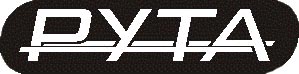 Приватне акціонерне товариство «Завод «Часівоярські автобуси»Україна, 84551, Донецька область, Бахмутський район, м. Часів Яр, вул. Зелена,1ПАТ «ПУМБ»  МФО 334851,                                    р/р 2600534016, код ЄДРПОУ 01350251 к/т (0627)48-37-97,факс-48-37-663) Інформація про загальні збори акціонерів ( учасників )Вид загальних зборівРічніПозачерговіВид загальних зборівXДата проведення16.10.202016.10.2020Кворум зборів91.3991.39ОписПорядок денний:1. Обрання лiчильної комiсiї, голови та секретаря загальних зборiв2. Розгляд звiту Наглядової ради Товариство за 2019р. та затвердження заходiв за результатами його розгляду3.Розгляд висновкiв зовнiшнього аудиту за 2019р. та затвердження заходiв за результатами його розгляду4. Затвердження рiчного звiту Товариства за 2019р. 5. Затвердження порядку розподiлу прибутку.6. Викуп Товариством розмiщених ним акцiйЗа першим питанням порядку денного слухали голову Наглядової ради Полосухiна Олександра Володимировича., який запропонував затвердити кандидатури голови, секретаря зборiв та склад лiчильної комiсiї. Заперечень не надiйшло.Вирiшили:Обрати лiчильну комiсiю Загальних зборiв у складi Бабанiной Альбiни Андрiївни, Царенко Iнеси Борисiвни, Альошиної Свiтлани Iванiвни.Обрати головою Загальних зборiв Полосухiна Олексiя Володимировича.Обрати секретарем Загальних зборiв Рибалко Ганну Валерiївну.Рiшення прийнято 7553000 голосами шляхом голосування бюлетенями за принципом "одна акцiя - один голос", що складає 100 % голосiв акцiонерiв - власникiв голосуючих акцiй Товариства, зареєстрованих для участi у цих Загальних зборах. Голосували: "за" - 7553000 голосiв, "проти" - 0 (нуль) голосiв, "утримався" - 0 (нуль) голосiв, 0 (нуль) голосiв не брали участi у голосуваннi, 0 (нуль) голосiв за бюлетенями, визнаними недiйсними.За другим питанням порядку денного слухали Голову Наглядової ради Товариства Полосухiна Олександра Володимировича, який доповiв звiт про роботу Наглядової ради Товариства у 2019 роцi.Основнi тези виступiв: Директор Полосухiн О.В.: звiт вiдображає ситуацiю, що склалася, Наглядова рада виконує свої обов'язки вiдповiдно до вимог Статуту та чинного законодавства. Вирiшили: Визнати роботу Наглядової ради Товариства у 2019 роцi задовiльною. Оскiльки робота Наглядової ради визнана задовiльною, заходи за результатами його розгляду не затверджувати.Рiшення прийнято 7553000 голосами шляхом голосування бюлетенями за принципом "одна акцiя - один голос", що складає 100 % голосiв акцiонерiв - власникiв голосуючих акцiй Товариства, зареєстрованих для участi у цих Загальних зборах. Голосували: "за" - 7553000 голосiв, "проти" - 0 (нуль) голосiв, "утримався" - 0 (нуль) голосiв, 0 (нуль) голосiв не брали участi у голосуваннi, 0 (нуль) голосiв за бюлетенями, визнаними недiйсними.За третiм питанням порядку денного слухали Директора Товариства Полосухiна Олексiя Володимировича, який доповiв про результати проведення аудиторської перевiрки рiчної фiнансової звiтностi Товариства.Основнi тези виступiв: Полосухiн Олександр Володимирович: аудиторску фiрму для проведення перевiрки було обрано наглядовою радою, аудиторська перевiрка проведена вiдповiдно до законодавства, аудитор прийшов до висновку, що звiтнiсть товариства надає правдиву та неупереджену iнформацiю про фiнансовий стан Товариства, при цьому думка аудитора висловлена iз застереженнями.Головний бухгалтер Чупринiна Я.Г: застереження, наведенi аудитором, не є всеохоплюючими на його думку, так зазначено у звiтi. Аудитор не надав жодних рекомендацiй або зауважень щодо рiчної звiтностi. Вирiшили: Затвердити звiт (висновок) незалежного аудитора ТОВ "Макаудитсервiс", складений за результатами аудиту рiчної фiнансової звiтностi Товариства за 2019 рiк. У зв'язку з вiдсутнiстю у звiтi зовнiшнього аудиту будь-яких зауважень та рекомендацiй щодо рiчної фiнансової звiтностi Товариства, внаслiдок чого план заходiв за результатами розгляду висновку зовнiшнього аудиту не розроблявся, не затверджувати заходи за результатами розгляду висновкiв зовнiшнього аудиту.Рiшення прийнято 7553000 голосами шляхом голосування бюлетенями за принципом "одна акцiя - один голос", що складає 100 % голосiв акцiонерiв - власникiв голосуючих акцiй Товариства, зареєстрованих для участi у цих Загальних зборах. Голосували: "за" - 7553000 голосiв, "проти" - 0 (нуль) голосiв, "утримався" - 0 (нуль) голосiв, 0 (нуль) голосiв не брали участi у голосуваннi, 0 (нуль) голосiв за бюлетенями, визнаними недiйсними.За четвертим питанням порядку денного слухали Директора Товариства Полосухiна Олексiя Володимировича, який доповiв про основнi показники дiяльностi Товариства за 2019р. вiдповiдно до рiчної фiнансової звiтностi, запропонував затвердити рiчну фiнансову звiтнiсть.Основнi тези виступiв: Полосухiн Олександр Володимирович: при вирiшеннi попереднього питання порядку денного ми встановили, що фiнансова звiтнiсть є достовiрною, пiдтверджена незалежним аудитором, пропоную її затвердити.Вирiшили: Затвердити рiчну фiнансову звiтнiсть Товариства за 2019 рiк.Рiшення прийнято 7553000 голосами шляхом голосування бюлетенями за принципом "одна акцiя - один голос", що складає 100 % голосiв акцiонерiв - власникiв голосуючих акцiй Товариства, зареєстрованих для участi у цих Загальних зборах. Голосували: "за" - 7553000 голосiв, "проти" - 0 (нуль) голосiв, "утримався" - 0 (нуль) голосiв, 0 (нуль) голосiв не брали участi у голосуваннi, 0 (нуль) голосiв за бюлетенями, визнаними недiйсними.За п'ятим питанням порядку денного слухали Директора Товариства Полосухiна Олексiя Володимировича, який доповiв, що прибуток Товариства за результатами дiяльностi у 2019р. склав 13 990 052,56 грн. та запропонував залишити його нерозподiленим у зв'язку з тим, що Товариство через пандемiю коронавiрусу та заходи, що вживаються для її подолання, знаходиться у складному економiчному станi, ринок збуту автобусiв значно звузився. Основнi тези виступiв: Полосухiн Олександр Володимирович: Товариство планує пiсля викупу акцiй у акцiонерiв зберегти статутний капiтал у тому ж розмiрi, номiнальна вартiсть кожної акцiї буде збiльшена за рахунок нерозподiленого прибутку, таким чином товариство потребує цих коштiв також i для цiєї мети.Iншi акцiонери  не заперечували залишити прибуток Товариства у його розпорядженнi. Вирiшили:Прибуток, отриманий у 2019р., у розмiрi 13 990 052,56 (тринадцять мiльйонiв дев'ятсот дев'яносто тисяч п'ятдесят двi гривнi п'ятдесят шiсть копiйок) грн. залишити нерозподiленим.Рiшення прийнято 7553000 голосами шляхом голосування бюлетенями за принципом "одна акцiя - один голос", що складає 100 % голосiв акцiонерiв - власникiв голосуючих акцiй Товариства, зареєстрованих для участi у цих Загальних зборах. Голосували: "за" - 7553000 голосiв, "проти" - 0 (нуль) голосiв, "утримався" - 0 (нуль) голосiв, 0 (нуль) голосiв не брали участi у голосуваннi, 0 (нуль) голосiв за бюлетенями, визнаними недiйсними.За шостим питанням порядку денного слухали Директора Товариства Полосухiна Олексiя Володимировича., який доповiв, що акцiонер ТОВ "Група Iнвестицiйний стандарт" запропонував Товариству викупити належнi йому акцiї. Оскiльки Товариство вважає за потрiбне у подальшому анулювати викупленi акцiї, але зберегти наявний розмiр статутного капiталу, у зв'язку iз особливостями регулювання цього питання чинним законодавством акцiї потрiбно викупити ще в двох акцiонерiв - у Полосухiна Олексiя Володимировича та у Полосухiна Олександра Володимировича. Акцiї будуть викупатися за цiною 10,65 грн., яка затверджена Наглядовою радою Товариства та 'рунтується на висновку про ринкову вартiсть акцiй, складеному незалежним оцiнювачем. Встановленi законодавством обмеження щодо можливостi викупу власних акцiй емiтентом вiдсутнi. Запропонував Головi Наглядової ради оголосити проект рiшення про викуп акцiй, затверджений Наглядовою радою.Основнi тези виступiв: Полосухiн Олександр Володимирович оголосив проект рiшення про викуп акцiй, затверджений Наглядовою радою, запропонований для затвердження Загальними зборами.Директор ТОВ "Група Iнвестицiйний капiтал" Шадiєв I.Х.: товариство прийняло рiшення про продаж належного йому пакету акцiй безпосередньо емiтенту, запропонованi умови викупу нами приймаються.Голова Загальних зборiв Полосухiн Олексiй Володимирович запропонував затвердити рiшення про викуп акцiй у редакцiї, запропонованiй Наглядовою радою Товариства.Вирiшили:Затвердити рiшення про викуп Товариством простих iменних акцiй, випущених Товариством, в окремих акцiонерiв за їх згодою (додається).Рiшення прийнято 7553000 голосами шляхом голосування бюлетенями за принципом "одна акцiя - один голос", що складає 100 % голосiв акцiонерiв - власникiв голосуючих акцiй Товариства, зареєстрованих для участi у цих Загальних зборах. Голосували: "за" - 7553000 голосiв, "проти" - 0 (нуль) голосiв, "утримався" - 0 (нуль) голосiв, 0 (нуль) голосiв не брали участi у голосуваннi, 0 (нуль) голосiв за бюлетенями, визнаними недiйсними.Протоколи про пiдсумки голосування за кожним з  питань порядку денного складено та результати голосування оголошено лiчильною комiсiєю безпосередньо пiсля голосування на цим питанням до початку розгляду наступного питання.16 жовтня 2020 року о 18.30 годинi оголошено про закриття цих Загальних зборiв.Цей протокол складено в день проведення Загальних зборiв - 16.10.2020 року.ТакНіРеєстраційна комісія, призначена особою, що скликала загальні збориРеєстраційна комісія, призначена особою, що скликала загальні збориXАкціонериАкціонериXДепозитарна установаДепозитарна установаXІншеТакНіНаціональна комісія з цінних паперів та фондового ринкуXАкціонери, які володіють у сукупності більше ніж 10 відсотками голосуючих акційXТакНіПідняттям карток     Підняттям карток     XБюлетенями (таємне голосування)                        Бюлетенями (таємне голосування)                        XПідняттям рук                                          Підняттям рук                                          XІншеТакНіРеорганізаціяРеорганізаціяXДодатковий випуск акцій   Додатковий випуск акцій   XУнесення змін до статутуУнесення змін до статутуXПрийняття рішення про збільшення статутного капіталу товариства   Прийняття рішення про збільшення статутного капіталу товариства   XПрийняття рішення про зменшення статутного капіталу товариства   Прийняття рішення про зменшення статутного капіталу товариства   XОбрання або припинення повноважень голови та членів наглядової радиОбрання або припинення повноважень голови та членів наглядової радиXОбрання або припинення повноважень членів виконавчого органуОбрання або припинення повноважень членів виконавчого органуXОбрання або припинення повноважень членів ревізійної комісії (ревізора)Обрання або припинення повноважень членів ревізійної комісії (ревізора)XДелегування додаткових повноважень наглядовій радіДелегування додаткових повноважень наглядовій радіXІншеПозачергові збори не відбувалисьПозачергові збори не відбувалисьПозачергові збори не відбувалисьТакНіНаглядова радаНаглядова радаXВиконавчий органВиконавчий органXРевізійна комісія (ревізор)Ревізійна комісія (ревізор)XАкціонери (акціонер), які на день подання вимоги сукупно є власниками 10 і більше відсотків голосуючих акцій товаристваАкціонери (акціонер), які на день подання вимоги сукупно є власниками 10 і більше відсотків голосуючих акцій товаристваІнше (зазначити)Позачергові збори не відбувалисьПозачергові збори не відбувалисьПозачергові збори не відбувалисьПерсональний склад наглядової радиНезалежний член наглядової радиНезалежний член наглядової радиФункціональні обов'язки члена наглядової радиПерсональний склад наглядової радиТак*Ні*Функціональні обов'язки члена наглядової радиПолосухін Олександр Володимирович XГолова наглядової ради Полосухін Олександр Володимирович Полосухін Олександр Володимировичо обіймав протягом останніх п'яти років посади головного інженера ПАТ "Завод "Часівоярські автобуси",  головного інженера ПрАТ "Завод "Часівоярські автобуси". Призначений членом наглядової ради рішенням загальних зборів акціонерів від 26.04.2019р. (протокол № 1). Призначений головою Наглядової ради на засіданні Наглядової ради (протокол №6 від 26.04.2019р.) на термін 3 роки.Голова наглядової ради має повноваження та обов'язки  згідно Статуту ПрАТ, а саме:Голова наглядової ради зобов'язан:1) організовувати роботу наглядової ради;2) скликати засідання наглядової ради;3) голувати на засіданнях наглядової ради;4) підписувати трудовий договір (контракт) з директором Товариства;5) підписувати договір з корпоративним секретарем Товариства на умовах, визначених наглядовою радою та у випадку прийняття рішення про запровадження посади корпоративного секретаря;6) у випадку неможливості виконання своїх повноважень, вчасно призначати особу, яка буде здійснювати повноваження голови наглядової ради;7) здійснювати інші повноваження, передбачені Статутом та цим Положенням.Крім того голова Наглядової ради зобов'язаний:1) діяти в інтересах Товариства, добросовісно, розумно та не перевищувати своїх повноважень. Обов'язок діяти добросовісно і розумно означає необхідність проявляти сумлінність, обачливість та належну обережність, які були б у особи на такій посаді за подібних обставин; 2) керуватися у своїй діяльності чинним законодавством України, Статутом Товариства, цим Положенням, іншими внутрішніми документами Товариства; 3) виконувати рішення, прийняті загальними зборами та наглядовою радою Товариства; 4) особисто брати участь у засіданнях та ухваленні рішень наглядової ради. У випадку виникнення обставин, що перешкоджають участі у засіданнях наглядової ради чи виконанню інших посадових обов'язків, терміново повідомити про це голову наглядової ради із зазначенням обставин;  5) дотримуватися всіх встановлених у Товаристві правил, пов'язаних із режимом обігу, безпеки та збереження інформації з обмеженим доступом. Не розголошувати конфіденційну та інсайдерську інформацію, яка стала відомою у зв'язку із виконанням функцій члена наглядової ради, особам, які не мають доступу до такої інформації, а також не використовувати її у своїх інтересах або в інтересах третіх осіб; 6) своєчасно надавати загальним зборам, наглядовій раді повну і точну інформацію про діяльність та фінансовий стан Товариства.Непогашеної судимостi за корисливi та посадовi злочини  немає.Винагороду  як голова наглядової ради за 2019 рік в грошовій і натуральній формі не отримував.Зараз працює  головним інженером  ПрАТ "Завод "Часівоярські автобуси".Лук`янов Володимир ВалентиновичXЧлен наглядової ради Лукьянов Володимир Валентинович. Лукьяков Володимир Валентинович обіймав протягом останніх п'яти років посаду заступника директора ТОВ "Фiнфорт-маркет"  та заступника  директора  ПАТ "Часiвоярський  вогнетривкий комбiнат". Призначений членом наглядової ради рішенням загальних зборів акціонерів від 26.04.2019р. (протокол № 1). Призначений членом наглядової ради на термін 3 роки.Член Наглядової ради  діє на підставі Статуту ПрАТ та має повноваження та обов'язки. Член Наглядової ради зобов'язаний:діяти сумлінно й  щонайкраще в інтересах Товариства і його акціонерів, як великих, так і дрібних;відповідати за дотримання статутних документів і  положень, що  регламентують роботу Товариства;відповідати за дотримання прав  і інтересів акціонерів  і  членів  трудового  колективу, певних Законом,  Уставом і внутрішніми документами  Товариства;бути проінформированим про діяльність і стан справ у Товаристві, сприяти успішній його діяльності;звітувати перед зборами акціонерів про діяльність у межах своїх повноважень;відповідати за дотримання комерційної  таємниці  щодо  діяльності Товариства й відповідати за її розголошення;не використовувати у своїх власних інтересах можливості Товариства й не вживати які-небудь дії, що суперечать інтересам Товариства;Член Наглядової ради має право:одержувати інформацію про діяльність Товариства і його Правління;через своїх уповноважених осіб одержувати інформацію про систему реєстру власників іменних цінних паперів Товариства (але не має право її розголошувати)заслуховувати звіти  Правління й посадових осіб Товариства і його органів керування;припиняти повноваження Голови Правління й членів Правління, приймати рішення про їхнє відкликання зі складу Правління, уводити до складу Правління нових членів.призначати аудиторські перевірки й розглядати результати  їхнього проведення;передавати частина своїх повноважень Правлінню на строк не  більше одного року;звертатися в судові інстанції з питань захисту  інтересів акціонерів і Товариства.Член Наглядової ради несе відповідальність:  за виконання рішень Загальних зборів акціонерів.у випадку невиконання  або неналежного виконання ними своїх  обов'язків  несуть відповідальність  відповідно до  діючого законодавства України, перед Товариством  за  збитки,  заподіяні  Товариству їхньою винною дією (бездіяльністю).      Винагороду  як член Наглядової ради за 2019 рік в грошовій і натуральній формі не отримував.Непогашеної судимостi за корисливi та посадовi злочини  немає.У теперешнiй час працює заступником  директора  ПрАТ "Часiвоярський  вогнетривкий комбiнат" адреса: 84551, Донецька обл., м. Часiв Яр, вул.Центральна, 1.Кісіль Сергій МиколайовичXЧлен наглядової ради Кісіль Сергій Миколайович. Кісіль Сергій миколайович обіймав протягом останніх п'яти років посади начальника РТД  ПАТ "Завод "Часівоярські автобуси",  начальника РТД  ПрАТ "Завод "Часівоярські автобуси". Призначений членом наглядової ради рішенням загальних зборів акціонерів від 26.04.2019р. (протокол № 1). Призначений членом наглядової ради на термін 3 роки. Змiн в персональному складi  протягом року не було, непогашеної судимостi за корисливi та посадовi злочини  немає.Член наглядової ради має повноваження та обов'язки  згідно Статуту ПрАТ, а саме:Член Наглядової ради зобов'язаний:діяти сумлінно й  щонайкраще в інтересах Товариства і його акціонерів, як великих, так і дрібних;відповідати за дотримання статутних документів і  положень, що  регламентують роботу Товариства;відповідати за дотримання прав  і інтересів акціонерів  і  членів  трудового  колективу, певних Законом,  Уставом і внутрішніми документами  Товариства;бути проінформированим про діяльність і стан справ у Товаристві, сприяти успішній його діяльності;звітувати перед зборами акціонерів про діяльність у межах своїх повноважень;відповідати за дотримання комерційної  таємниці  щодо  діяльності Товариства й відповідати за її розголошення;не використовувати у своїх власних інтересах можливості Товариства й не вживати які-небудь дії, що суперечать інтересам Товариства;Член Наглядової ради має право:одержувати інформацію про діяльність Товариства і його Правління;через своїх уповноважених осіб одержувати інформацію про систему реєстру власників іменних цінних паперів Товариства (але не має право її розголошувати)заслуховувати звіти  Правління й посадових осіб Товариства і його органів керування;припиняти повноваження Голови Правління й членів Правління, приймати рішення про їхнє відкликання зі складу Правління, уводити до складу Правління нових членів.призначати аудиторські перевірки й розглядати результати  їхнього проведення;передавати частина своїх повноважень Правлінню на строк не  більше одного року;звертатися в судові інстанції з питань захисту  інтересів акціонерів і Товариства.Член Наглядової ради несе відповідальність:  - за виконання рішень Загальних зборів акціонерів.- у випадку невиконання  або неналежного виконання ними своїх  обов'язків  несуть відповідальність  відповідно до  діючого законодавства України.- перед Товариством  за  збитки,  заподіяні  Товариству їхньою винною дією (бездіяльністю).      Винагороду  як член наглядової ради за 2019 рік в грошовій і натуральній формі не отримував.Кісіль Сергій Миколайович  у теперешній час  працює начальником ремонтно-транспортної дільниці  ПрАТ "Завод "Часівоярські автобуси".ТакНіПерсональний склад комітетівЗ питань аудитуЗ питань аудитуXЗ питань призначень                    З питань призначень                    XЗ винагородЗ винагородXІнші (запишіть)                                        Інформація про діяльність наглядової ради та оцінка її роботиІнформація про діяльність наглядової ради та оцінка її роботиОцінка роботи наглядової радиВизнати роботу Наглядової ради Товариства у 2019 році задовільною. Оскільки робота Наглядової ради визнана задовільною, заходи за результатами його розгляду не затверджувати.Рішення прийнято 7553000 голосами шляхом голосування бюлетенями за принципом "одна акція - один голос", що складає 100 % голосів акціонерів - власників голосуючих акцій Товариства, зареєстрованих для участі у цих Загальних зборах. Голосували: "за" - 7553000 голосів, "проти" - 0 (нуль) голосів, "утримався" - 0 (нуль) голосів, 0 (нуль) голосів не брали участі у голосуванні, 0 (нуль) голосів за бюлетенями, визнаними недійсними.ТакНіГалузеві знання і досвід роботи в галузі               Галузеві знання і досвід роботи в галузі               XЗнання у сфері фінансів і менеджменту                  Знання у сфері фінансів і менеджменту                  XОсобисті якості (чесність, відповідальність)           Особисті якості (чесність, відповідальність)           XВідсутність конфлікту інтересів                        Відсутність конфлікту інтересів                        XГраничний вік                                          Граничний вік                                          XВідсутні будь-які вимоги                               Відсутні будь-які вимоги                               XІнше (запишіть)                                                                          ТакНіНовий член наглядової ради самостійно ознайомився із змістом внутрішніх документів акціонерного товариства  Новий член наглядової ради самостійно ознайомився із змістом внутрішніх документів акціонерного товариства  XБуло проведено засідання наглядової ради, на якому нового члена наглядової ради ознайомили з його правами та обов'язками                                         Було проведено засідання наглядової ради, на якому нового члена наглядової ради ознайомили з його правами та обов'язками                                         XДля нового члена наглядової ради було організовано спеціальне навчання (з корпоративного управління або фінансового менеджменту)Для нового члена наглядової ради було організовано спеціальне навчання (з корпоративного управління або фінансового менеджменту)XУсіх членів наглядової ради було переобрано на повторний строк або не було обрано нового члена Усіх членів наглядової ради було переобрано на повторний строк або не було обрано нового члена XІнше (запишіть)                                                                          ТакНіВинагорода є фіксованою сумою                          Винагорода є фіксованою сумою                          XВинагорода є відсотком від чистого прибутку або збільшення ринкової вартості акцій Винагорода є відсотком від чистого прибутку або збільшення ринкової вартості акцій XВинагорода виплачується у вигляді цінних паперів товаристваВинагорода виплачується у вигляді цінних паперів товаристваXЧлени наглядової ради не отримують винагороди          Члени наглядової ради не отримують винагороди          XІнше                                     Персональний клад виконавчого органуФункціональні обов'язкиДиректор Полосухін Олексій ВолодимировичДиректор Товариства обирається та відкликається Наглядовою радою Товариства. Обраним вважається той кандидат, який набрав найбільшу кількість голосів.Директор обирається безстроково.Повноваження Директора достроково припиняються за рішенням Наглядової ради Товариства з таких підстав:1) завдання Товариству його діями або бездіяльністю суттєвих збитків;2) завдання шкоди діловій репутації Товариства;3) приховування своєї заінтересованості у вчиненні правочину за участю Товариства, яким можуть бути завдані збитки Товариству;4) неналежне виконання своїх обов'язків;5) порушення положень Статуту Товариства, а також норм чинного законодавства про акціонерні товариства;6) розголошення комерційної таємниці, конфіденційної або інсайдерської інформації.Повноваження Директора припиняються за рішенням Наглядової ради з одночасним прийняттям рішення про призначення Директора або особи, яка тимчасово здійснюватиме його повноваження.Повноваження Директора припиняються без рішення Наглядової ради Товариства у разі:1) за письмовою заявою Директора за умови повідомлення Товариства за 2 (два) тижні;2) в разі набрання законної сили вироком чи рішенням суду, яким його засуджено до покарання, що виключає можливість виконання обов'язків Директора;3) в разі смерті, визнання його недієздатним, обмежено дієздатним, безвісно відсутнім, померлим.Чи проведені засідання виконавчого органу:
загальний опис прийнятих на них рішень;
інформація про результати роботи виконавчого органу;
визначення, як діяльність виконавчого органу зумовила зміни у фінансово-господарській діяльності товариства.Засідання виконавчого органу не проводятся, так як виконавчим органом є  директор одноосібно.Оцінка роботи виконавчого органуЗгідно протоколу Засідання Наглядової ради Товариства №1 від 19.02.2021р. визнати роботу Директора у 2020р.задовільною.Загальні збори акціонерівНаглядова радаВиконавчий органНе належить до компетенції жодного органуВизначення основних напрямів діяльності (стратегії)                      ТакНіНіНіЗатвердження планів діяльності (бізнес-планів)НіТакНіНіЗатвердження річного фінансового звіту, або балансу, або бюджетуТакНіНіНіОбрання та припинення повноважень голови та членів виконавчого органуТакНіНіНіОбрання та припинення повноважень голови та членів наглядової радиТакТакНіНіОбрання та припинення повноважень голови та членів ревізійної комісіїТакНіНіНіВизначення розміру винагороди для голови та членів виконавчого органуНіНіНіТакВизначення розміру винагороди для голови та членів наглядової радиТакНіНіНіПрийняття рішення про притягнення до майнової відповідальності членів виконавчого органуНіНіНіТакПрийняття рішення про додаткову емісію акцій ТакНіНіНіПрийняття рішення про викуп, реалізацію та розміщення власних акційТакНіНіНіЗатвердження зовнішнього аудитора      НіТакНіНіЗатвердження договорів, щодо яких існує конфлікт інтересівНіНіНіТакТакНіПоложення про загальні збори акціонерів                Положення про загальні збори акціонерів                XПоложення про наглядову раду                           Положення про наглядову раду                           XПоложення про виконавчий орган  Положення про виконавчий орган  XПоложення про посадових осіб акціонерного товариства   Положення про посадових осіб акціонерного товариства   XПоложення про ревізійну комісію ( або ревізора )                       Положення про ревізійну комісію ( або ревізора )                       XПоложення про порядок розподілу прибутку               Положення про порядок розподілу прибутку               XІнше (запишіть)                                        Інформація про діяльність акціонерного товаристваІнформація розповсюджується на загальних зборахІнформація оприлюднюється в загальнодоступній інформаційній базі даних Національної комісії з цінних паперів та фондового ринку про ринок цінних паперів або через особу, яка провадить діяльність з оприлюднення регульованої інформації від імені учасників фондового ринкуДокументи надаються для ознайомлення безпосередньо в акціонерному товариствіКопії документів надаються на запит акціонераІнформація розміщується на власному веб-сайті акціонерного товаристваФінансова звітність, результати діяльностіТакТакТакТакТакІнформація про акціонерів, які володіють 5 відсотків та більше статутного капіталуНіТакНіНіТакІнформація про склад органів управління товаристваТакТакТакТакТакПротоколи загальних зборів акціонерів після їх проведенняНіНіТакТакТакРозмір винагороди посадових осіб акціонерного товаристваНіТакНіНіТакТакНіНе проводились взагалі                                 XРаз на рік                                             XЧастіше ніж раз на рік                                 XТакНіЗагальні збори акціонерів    Загальні збори акціонерів    XНаглядова рада                                         Наглядова рада                                         XІнше (зазначити)                                        ТакНіЗ власної ініціативи                                   З власної ініціативи                                   XЗа дорученням загальних зборів                         За дорученням загальних зборів                         XЗа дорученням наглядової ради                          За дорученням наглядової ради                          XЗа зверненням виконавчого органу                       За зверненням виконавчого органу                       XНа вимогу акціонерів, які в сукупності володіють понад та більше 10 відсотками голосуючих акційНа вимогу акціонерів, які в сукупності володіють понад та більше 10 відсотками голосуючих акційXІнше (запишіть)                                        № з/пПовне найменування юридичної особи - власника (власників) або прізвище, ім'я, по батькові (за наявності) фізичної особи - власника (власників) значного пакета акційІдентифікаційний код згідно з Єдиним державним реєстром юридичних осіб, фізичних осіб - підприємців та громадських формувань (для юридичної особи - резидента), код/номер з торговельного, банківського чи судового реєстру, реєстраційного посвідчення місцевого органу влади іноземної держави про реєстрацію юридичної особи (для юридичної особи - нерезидента)Розмір частки акціонера (власника) (у відсотках до статутного капіталу)12341Полосухін Олексій Володимирович23.79728582Полосухін Олександр Володимирович23.79728583Зоря Яків Семенович5.629017Загальна кількість акційКількість акцій з обмеженнямиПідстава виникнення обмеженняДата виникнення обмеження123488760083940211Відповідно до даних останнього реєстру власників акцій Товариства, загальна кількість голосуючих акцій ПРИВАТНОГО АКЦІОНЕРНОГО ТОВАРИСТВА "Завод "Часівоярські автобуси" складає 4935797 штук, що становить 55,6% від загальної кількості акцій Товариства.Інші власники не уклали з обраною емітентом депозитарною установою договору про обслуговування рахунка в цінних паперах від власного імені та не здійснили переказ належних їм прав на цінні папери на свій рахунок у цінних паперах, відкритий в іншій депозитарній установі. Тому відповідно до п.10 Прикінцевих та перехідних положень Закону України "Про депозитарну систему України" та Листа Національної комісії з цінних паперів та фондового ринку №08/03/18049/НК від 30.09.2014 року, їхні акції не враховуються при визначенні кворуму та при голосуванні в органах емітента.Інших обмежень прав участі та голосування акціонерів на загальних зборах емітентів немає.Опис